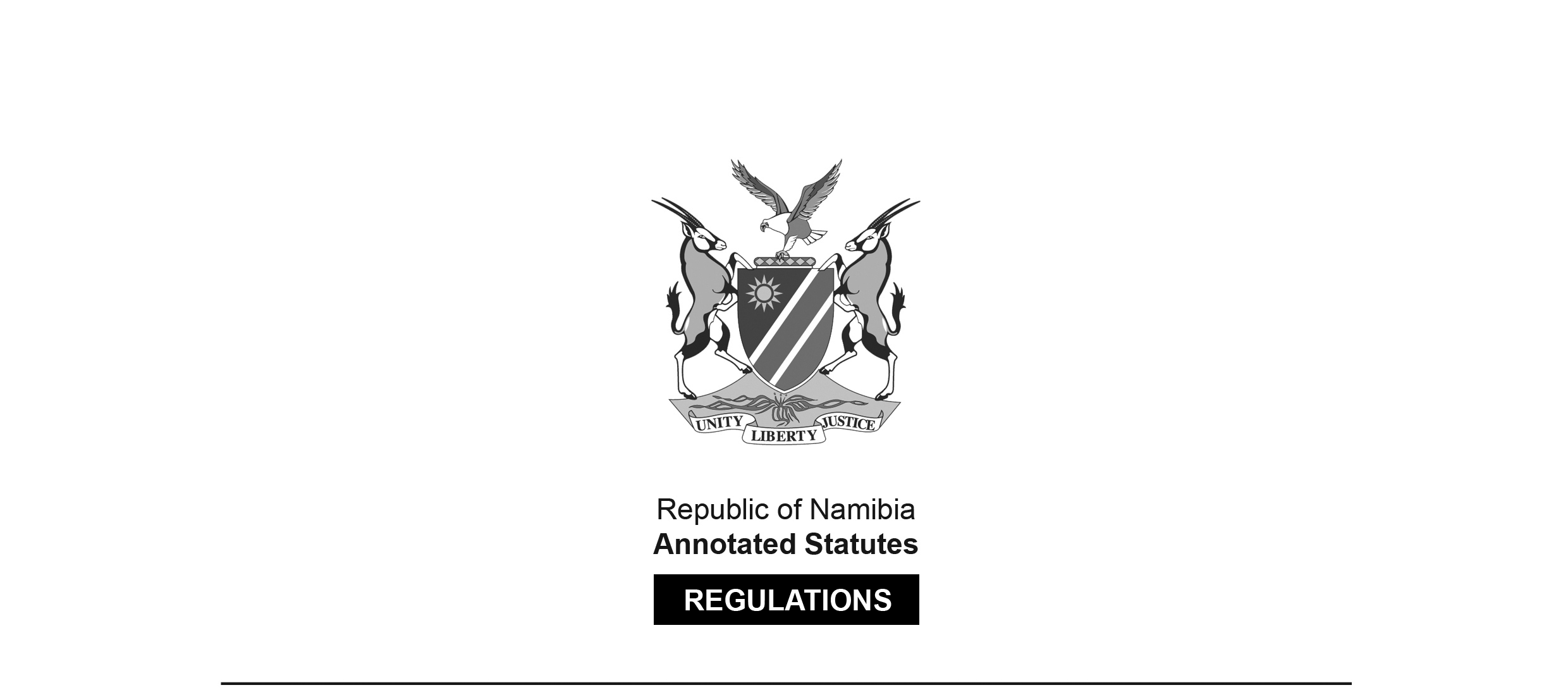 REGULATIONS MADE IN TERMS OFAllied Health Professions Act 7 of 2004section 55 read with section 19(1)Regulations relating to the Minimum Requirements 
for Registration as BiokineticistGovernment Notice 105 of 2007(GG 3853)came into force on date of publication: 6 June 2007The Government Notice which publishes these regulations notes that they were made 
on the recommendation of the Interim Allied Health Professions Council of Namibia.ARRANGEMENT OF REGULATIONS1.	Minimum requirements for registration as a biokineticistMinimum requirements for registration as a biokineticist1.	(1)	In this regulation ‘credit’ means a period of tuition, training or study of ten hours completed, in respect of a subject, at an educational institution.(2)	Subject to compliance with the other requirements prescribed by or under the Allied Health Professions Act, 2004 (Act No. 7 of 2004), an Honours Bachelor of Arts Degree in Biokinetics (BA Hons) (Biokinetics), Honours Bachelor of Science Degree in Biokinetics (B.Sc. Hons) (Biokinetics), or an Honours Bachelor of Commerce Degree in Biokinetics (B.Com Honours) (Biokinetics), obtained at an educational institution after the successful time study of not less than four years, entitles the holder of such degree to registration as a biokineticist under that Act.[There appear to be some words missing in the phrase 
“the successful time study of not less than four years”.](3)	A qualification referred to in subregulation (2) must include the successful tuition, training and study in the following subjects to the extent of the following minimum credits:(a)	in the first three years of study:Subject	Minimum credits	(of ten hours each)Human anatomy and physiology	32Psychosocial aspects of human movement	32Kinesiology	16Exercise physiology	16Exercise science	16Recreation science	16Human motor behaviour	16Human growth and development	8Muscular-skeletal injuries and conditions	8Health promotion	16Measurement and evaluation	8Experiential learning	24; and(b)	in the fourth year of studySubject	Minimum credits	(of ten hours each)Management of orthopaedic injuries and conditions	16Management of chronic diseases and disabilities	24Health promotion	16Exercise physiology	8Kinesiology (biomechanics and motor control)	8Research methodology	16Mini-research dissertation	16Professional internship at the educational institution	16.